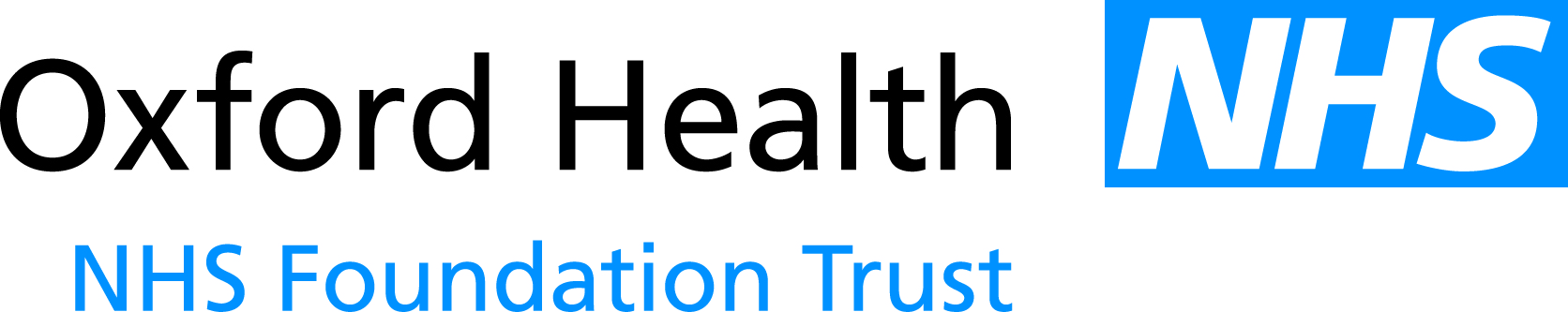 Report to the Meeting of the Oxford Health NHS Foundation Trust Board of Directors25 April 2012Emergency Planning Annual Report 2011/12For: InformationThe Trust’s Emergency Planning Annual Report 1 April 2011 – 31 March 2012 provides the Board with an overview of the main emergency planning and business continuity activities and issues for 2010/11. The report has been written pursuant to section 5.9.2 of the NHS Emergency Planning Guidance 2005 which recommends that Boards receive an annual report on emergency planning and preparedness.RecommendationThe Board is asked to note the contents of the Annual Report.Author and Title: 		Katie Cleaver, Emergency Planning LeadLead Executive Director:	David Bradley, Chief Operating OfficerA risk assessment has been undertaken around the legal issues that this paper presents and there are no issues that need to be referred to the Trust Solicitors.This paper (including all appendices) has been assessed against the Freedom of Information Act and the following applies: THIS PAPER MAY BE PUBLISHED UNDER FOIThis paper provides assurance and evidence against the Care Quality Commission Outcome:  4, 5, 6, 10,14, 21